INDICAÇÃO Nº        /2021Sr. Presidente:                           O vereador Aldemar Veiga Junior - DEM solicita que seja encaminhado a Exma. Sra. Prefeita Municipal Lucimara Godoy Vilas Boas - PSD a seguinte indicação:	Estudos visando a revitalização da caixa de areia do playground instalado na praça situada na Rua Antonio Breciani, Jardim Novo Mundo.		JUSTIFICATIVA:	Moradores pleiteiam a realização dos serviços no mencionado playground, pois verifica-se a existência de muito mato e a falta de areia no local, e se trata de uma importante opção de entretenimento, lazer e integração das crianças, conforme foto abaixo.  	Valinhos, 14 de junho de 2021.	       Aldemar Veiga Junior				      Vereador – DEM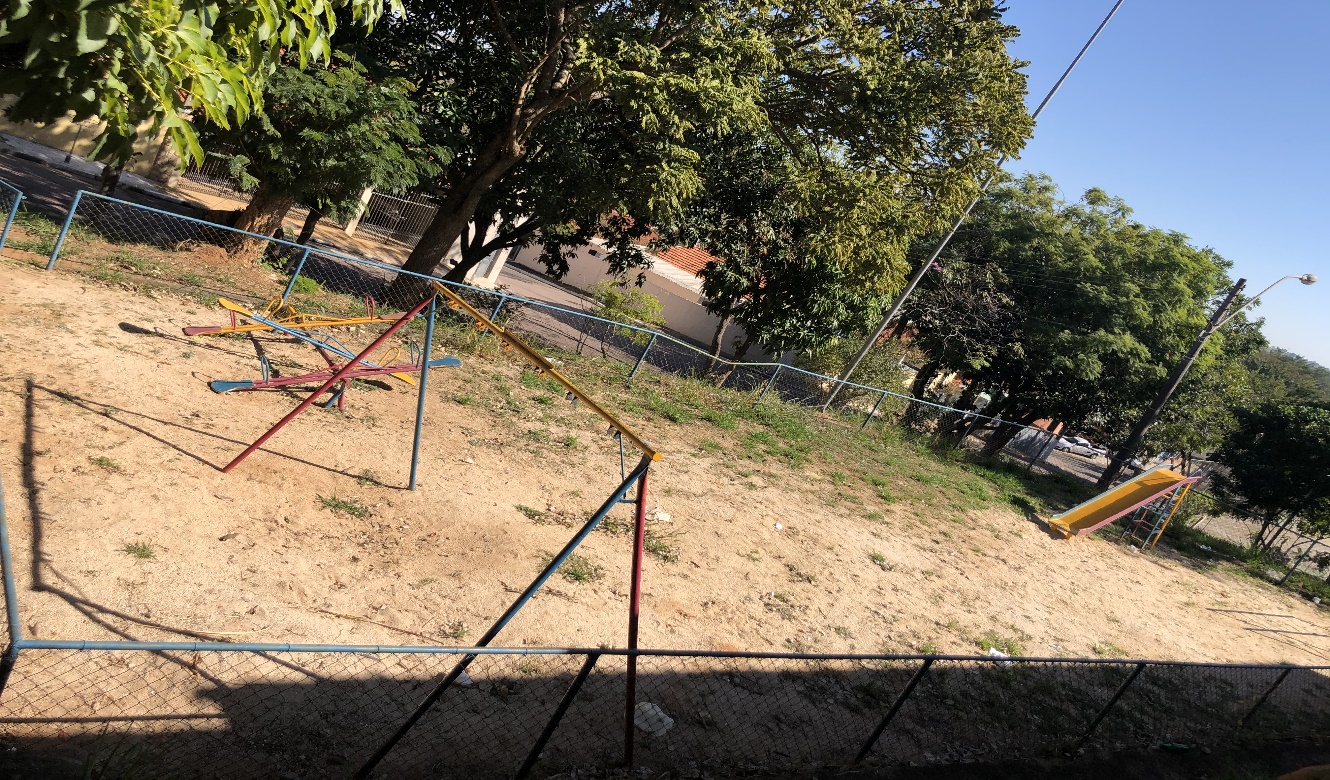 